Data Table 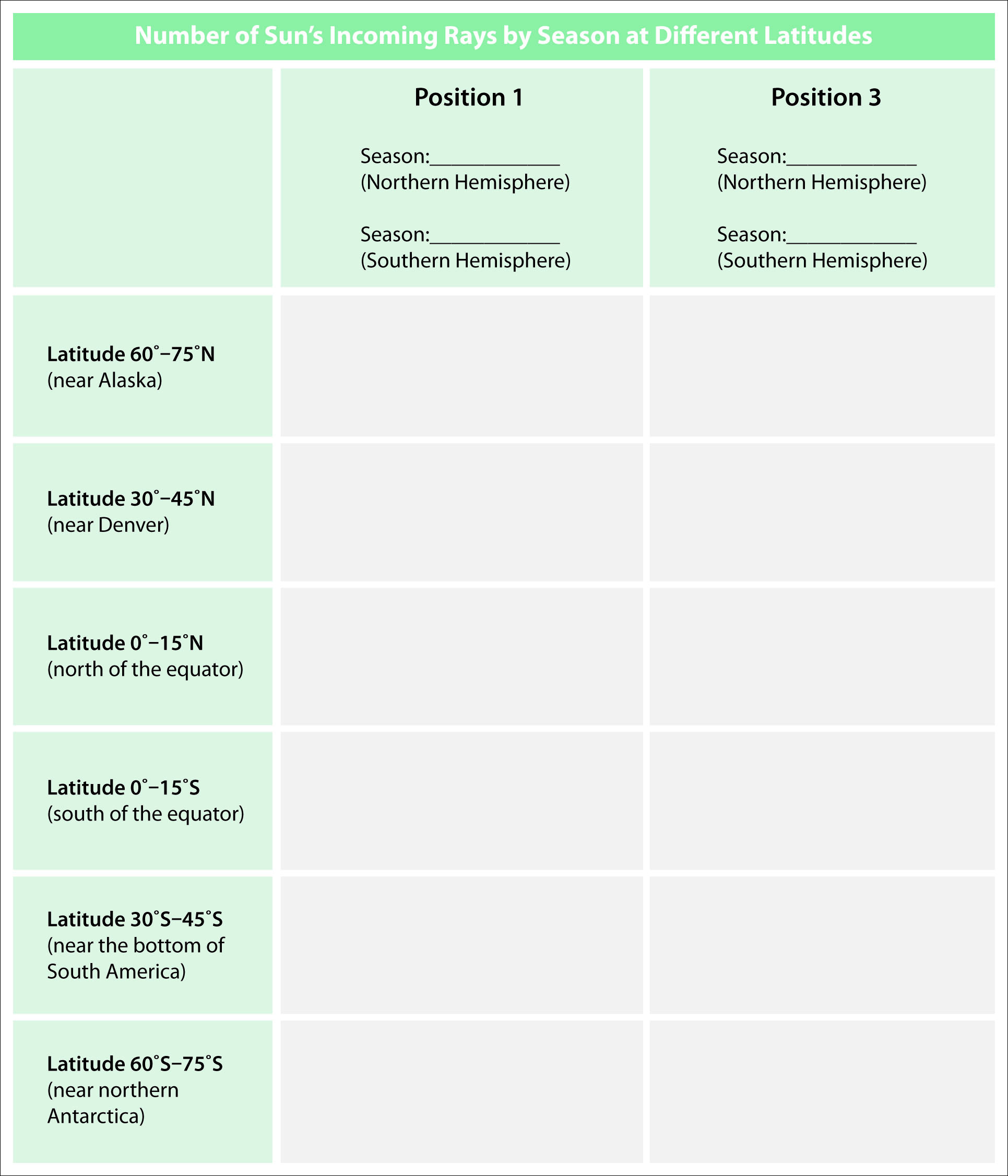 